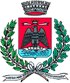  COMUNE DI MILAZZOProvincia di Messina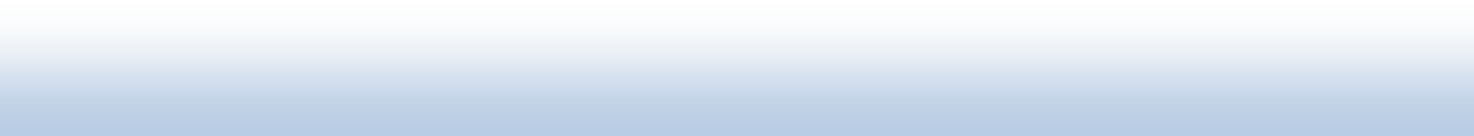 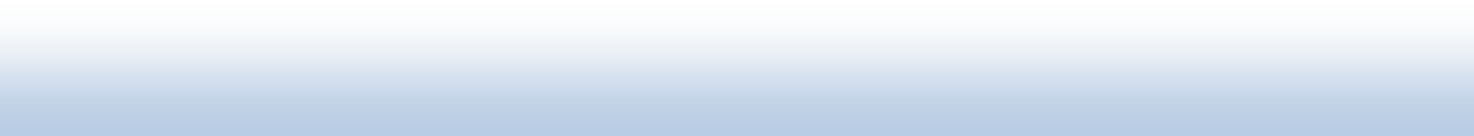 Il/La sottoscritto/a Cognome	Nome  	Nato/a   a	il	/	/	Residente in 	Prov	Via/Corso/Piazza	n°	CAP 	Cod. Fiscale	Tel./Cell.  	E-mail _	PEC  	In qualità di: (barrare solamente una delle seguenti opzioni)INTESTATARIO DEL PROVVEDIMENTODELEGATO o  EREDE di:Cognome					Nome							 Nato/a a		il	/			/	Residente in 					 Prov	Via/Corso/Piazza								n°	CAP			 Cod. Fiscale				Tel.				E-mail  				RAPPRESENTANTE DELLA SOCIETÀ	con sede in  	Prov	Via/Corso/Piazza		n°	CAP		 Cod. Fiscale	 _______________________________   P.IVA _________________________PEC  			Ai sensi delle disposizioni previste dal Regolamento per la definizione agevolata dei carichi divenuti definitivi approvato con delibera di C.C. n. 78 del 27.07.2023CHIEDEcarichi notificati dal Comune di MILAZZO:Con il pagamento del dovuto:in UNICA SOLUZIONE entro il 22 dicembre 2023in RATE MENSILI con scadenza prima rata entro il 22 dicembre 2023 – n° rate proposte:  	La proposta di rateazione sarà oggetto di verifica ed eventuale accettazione, secondo quanto previsto dall’ art. 8 del    Regolamento delle Entrate Deliberazione Consiglio Comune n. 95 del 29.10.2020 e successive modificazioni approvate dal Consiglio Comunale.DICHIARO DI ESSERE CONSAPEVOLEche la presentazione della presente istanza comporta:l’impegno, da parte del richiedente, a rinunciare ad eventuali giudizi in essere e nelle more del pagamento delle somme dovute, sono sospesi dal giudice. L'estinzione del giudizio è subordinata all'effettivo perfezionamento della definizione e alla produzione, nello stesso giudizio, della documentazione attestante i pagamenti effettuati; in caso contrario, il giudice revoca la sospensione su istanza di una delle parti.;la sospensione dei termini di prescrizione e decadenza;la sospensione, fino alla scadenza della prima o unica rata delle somme dovute a titolo di definizione, degli obblighi di pagamento derivanti da precedenti dilazioni in essere alla data di presentazione;l’inibizione temporanea per l’amministrazione titolare del credito:a iscrivere nuovi fermi amministrativi e ipoteche, fatti salvi quelli già iscritti alla data di presentazione;ad avviare nuove procedure esecutive;a proseguire le procedure esecutive precedentemente avviate, salvo che non si sia tenuto il primo incanto con esito positivo.che le somme relative ai debiti definibili, versate a qualsiasi titolo, anche anteriormente alla definizione, restano definitivamente acquisite e non sono rimborsabili;in caso di mancato, insufficiente o tardivo versamento dell'unica rata ovvero di una delle rate in cui è stato dilazionato il pagamento delle somme, la definizione non produce effetti e riprendono a decorrere i termini di prescrizione e di decadenza per il recupero delle somme oggetto dell'istanza. In tale caso, i versamenti effettuati sono acquisiti a titolo di acconto dell'importo complessivamente dovuto prima della presentazione della domanda di definizione agevolata.MODALITA’ DI PRESENTAZIONE ENTRO IL 31/10/2023consegna diretta all’Ufficio Protocollo del Comune presso Via Francesco Crispi, 1;invio a mezzo P.E.C. (posta elettronica certificata) a: protocollogenerale@pec.comune.milazzo.me.itindicazione in oggetto: “DEFINIZIONE AGEVOLATA 2023”.INFORMATIVA AI SENSI DEGLI ART. 13-14 DEL GDPR (GENERAL DATA PROTECTION REGULATION) 2016/679 E DELLA NORMATIVA NAZIONALESecondo la normativa indicata, il trattamento relativo al presente servizio sarà improntato ai principi di correttezza, liceità, trasparenza e di tutela della Sua riservatezza e dei Suoi diritti. Ai sensi dell'articolo 13 del GDPR 2016/679, pertanto, Le forniamo le seguenti informazioni:I dati personali che in occasione dell'attivazione del presente servizio saranno raccolti e trattati riguardano:dati personali: dati identificativi (nome, cognome, residenza, domicilio, nascita), situazione economica, situazione fiscale. Dati sensibili: dati relativi a condanne penali. I dati raccolti saranno trattati in quanto:il trattamento è necessario all’esecuzione di un contratto in cui l’interessato è parte o all’esecuzione di misure precontrattuali adottate su richiesta dello stesso;il trattamento è necessario per adempiere un obbligo legale al quale è soggetto il titolare del trattamento;il trattamento è necessario per l'esecuzione di un compito di interesse pubblico o connesso all'esercizio di pubblici poteri di cui è investito il titolare del trattamento;il trattamento è necessario per il perseguimento del legittimo interesse del titolare del trattamento o di terzi, a condizione che non prevalgano gli interessi o i diritti e le libertà fondamentali dell'interessato che richiedono la protezione dei dati personali, in particolare se l'interessato è un minore. I dati personali forniti saranno oggetto di: raccolta, registrazione, organizzazione, strutturazione, conservazione, consultazione. Il trattamento non comporta l'attivazione di un processo decisionale automatizzato. Si informa che, tenuto conto delle finalità del trattamento come sopra illustrate, il conferimento dei dati è obbligatorio ed il loro mancato, parziale o inesatto conferimento potrà avere, come conseguenza, l'impossibilità di svolgere l’attività. Ove il soggetto che conferisce i dati abbia un'età inferiore ai 16 anni, tale trattamento è lecito soltanto se e nella misura in cui, tale consenso è prestato o autorizzato dal titolare della responsabilità genitoriale per il quale sono acquisiti i dati identificativi e copia dei documenti di riconoscimento. Il trattamento sarà effettuato sia con strumenti manuali e/o informatici che telematici con logiche di organizzazione ed elaborazione strettamente correlate alle finalità stesse e comunque in modo da garantire la sicurezza, l'integrità e la riservatezza dei dati stessi nel rispetto delle misure organizzative, fisiche e logiche previste dalle disposizioni vigenti. In particolare, sono state adottate le seguenti misure di sicurezza:misure specifiche poste in essere per fronteggiare rischi di distruzione, perdita, modifica, accesso, divulgazione non autorizzata, la cui efficacia va valutata regolarmente.sistemi di autenticazionesistemi di autorizzazionesistemi di protezione (antivirus; firewall; antintrusione; altro) adottati per il trattamento - sicurezza anche logistica I dati personali vengono conservati a tempo illimitato nel rispetto della vigente normativa.L’interessato potrà, in qualsiasi momento, esercitare i diritti:di richiedere maggiori informazioni in relazione ai contenuti della presente informativa;di accesso ai dati personali;di ottenere la rettifica o la cancellazione degli stessi o la limitazione del trattamento che lo riguardano (nei casi previsti dalla normativa);di opporsi al trattamento (nei casi previsti dalla normativa);alla portabilità dei dati (nei casi previsti dalla normativa);di revocare il consenso, ove previsto: la revoca del consenso non pregiudica la liceità del trattamento basata sul consenso conferito prima della revoca;di proporre reclamo all'autorità di controllo (Garante Privacy);di dare mandato a un organismo, un'organizzazione o un'associazione senza scopo di lucro per l'esercizio dei suoi diritti;di richiedere il risarcimento dei danni conseguenti alla violazione della normativa (art. 82).Qualora il titolare del trattamento intenda trattare ulteriormente i dati personali per una finalità diversa da quella per cui essi sono stati raccolti, prima di tale ulteriore trattamento verranno fornite informazioni in merito a tale diversa finalità e ogni ulteriore informazione pertinente.L’esercizio dei suoi diritti potrà avvenire attraverso l’invio di una mail di richiesta a: protocollogenerale@comune.milazzo.me.itSoggetto:	Responsabile della protezione dei dati		Funzionario Ufficio Tributi Titolare: Comune di Milazzo	sito web www.comune.milazzo.me.itMilazzo lì,	/	/	_	Per presa visioneNUMERO ATTOIMPORTO COMPLESSIVO AVVISO